Level 4 Diploma in Managing and Leading OrganisationsThe Level 4 Diploma in Managing and Leading Organisations is a 120-credit qualification. Learners must achieve 120 credits by completing all the modules listed below. Module aims: this module aims to develop an understanding of the importance of adopting and inclusive approach in human resource management. This includes people development, health and well- being, inclusive practices, stakeholder communication and engagement and personal effectiveness.Learning Outcomes, Assessment Criteria, and Indicative Contents Module aims: this module aims to develop an understanding of organisational culture and its impact and importance on the management, motivation and influence of people, and organisational planning and change management.Learning Outcomes, Assessment Criteria, and Indicative Contents Module aims: this module aims to develop knowledge and understanding of the importance of the creation high performing teams and how they differ from other teams in respect of individual and team performance management and development, motivation, conflict management and the introduction of organisational change. Learning Outcomes, Assessment Criteria, and Indicative Contents Module aims: this module aims to develop knowledge and understanding of the importance of effective communication and how IT supports and improves timely communication. The module explores the importance and impact of manager communications and how culture of communications contributes to organisational culture. Learning Outcomes, Assessment Criteria, and Indicative Contents Module aims: This module aims to develop the essential skills for operational managers The module explores developing numerical aptitude and financial understanding, communication ability and management competences for operational managers. Learning Outcomes, Assessment Criteria, and Indicative Contents Module aims: this module aims to develop knowledge and understanding of how the application of leadership theories and personal leadership qualities shape the skills of effective leadership. Learning Outcomes, Assessment Criteria, and Indicative Contents Module aims: this module aims to develop knowledge and understanding of strategic organisational human resource management, the effects of external and internal stakeholders on organisations and organisational planning. Learning Outcomes, Assessment Criteria, and Indicative Contents 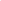 Module TitleLevelCreditGuided Learning HoursInclusive human resource management424120Organisational Culture and Workplace Motivation424120Developing and Managing High Performance Teams424120Communication41260Essential Management Skills41260Effective Leadership41260Strategic Organisational Human Resource Management41260Module Reference number1Module TitleInclusive human resource managementModule level4Number of credits24Total qualification time240Guided learning hours120Mandatory/ OptionalMandatorySector Subject Area15.Module Grading StructurePass/ FailLearning Outcomes – the learner willAssessment Criteria – the learner can:Indicative contents Understand ethical issues and ethical principles in decision making and the development of corporate social responsibility.Discuss the role of ethics and corporate social responsibility in strategic planning and organisational decision making.Define an ethical organisation Define corporate social responsibilityAssess the impact of clear codes of conduct and governance on corporate social mobility.Definition of ethicsEthics, ethical values and codes of practiceDefinition of corporate social responsibilityWhat is an ethical organisation?Social and environmental principlesGovernance and managementPrinciples of Nolan and their impact on public lifePressure groupsCitizenshipTrustworthinessRespectResponsibilityCaringJustice and fairnessUtilitarianismUnderstand how organisational stakeholders take into account the laws and regulations when approaching ethical management.Describe the key stakeholders within a range of organisations and the different approaches they adopt to ethical management Explain the common law of contract, tort, and the duty of care placed on organisations in respect of ethical managementExplain the approaches to be taken within organisations to effectively manage employee health, wellbeing, and safety.Who is a stakeholder?Roles and responsibilities of stakeholdersStakeholder communicationInfluence and powerInterest- influence gridEthical supply chain managementLaw of contractLaw of tortDuty of careRecruitment, selection, and onboarding of staffHealth and safetyWellbeingStaff welfareTreatment of staffUnderstand why organisations develop their people through the identification and review of effective training and development activitiesEvaluate the costs and benefits of embedding employee training and development within a learning organisation framework.Describe when and why organisations are most likely to develop their staff.Explain the training cycle and evaluate the impact of different training methods within an organisationExplain the organisational procedures for staff training and developmentDescribe learning styles and how they impact on the outcome of an individual’s training needs analysis and the development of their training plan.Learning stylesLearning organisationsCoaching and mentoringCounselling Individual training needs analysisIndividual training plansLearning objectivesDelivery methodsThe role of e learningThe training cycle.The value and impact of a trained workforce on the workplaceUnderstand the contribution that workplace welfare and personal skills make to the effective management of peopleAssess the value and contribution of personal effectiveness, self-confidence, and employee creativity to an organisationEvaluate the impact and value to an organisation of comprehensive health, wellbeing and safety policies and processesPersonal goalsTime managementSelf confidenceCreativityRisk assessmentsSafeguardingHealth and safety trainingStress managementWork life balanceHarassment and bullyingWellbeingHealth and safety auditsAccident preventionModule Reference number2Module TitleOrganisational Culture and Workplace MotivationModule level4Number of credits24Total qualification time240Guided learning hours120Mandatory/ OptionalMandatorySector Subject Area15.Module Grading StructurePass/ FailLearning Outcomes – the learner willAssessment Criteria – the learner can:Indicative contents Know how to motivate individualsExplain the common considerations taken into account when motivating individualsEvaluate the relationship between performance and motivation.Evaluate individual responses to levels of motivationRecommend strategies for motivating different individualsNeeds, motives, drives and incentivesThe process of motivationPerformance and abilityInternal and external motivationMaslow’s theories of needHerzberg two- factor theoryMcClelland’s achievement theoryKnow how to motivate teamsExplain the common considerations taken into account when motivating teams.Evaluate the relationship between individual motivation and team motivation.Recommend strategies for motivating a team.Evaluate the importance of setting appropriate goals.Theory of expectancyValence and expectationsGoal settingGoal conflictRiskTheory of equityApproaches to work- job enlargement, enhancement and rotationExplain how an organisation influences teams and individualsAssess the nature of power and influence.Identify the effective use of rewards to support motivationEvaluate how organisational culture impact on individual and team motivation.Power and influenceRewardsTacticsCiardini’s principles of persuasionInfluence and managementOrganisational cultureRecruiting and TeamPsychological contractKnow how to improve own performance in motivating and influencing others.Explain own approach to motivating others.Analyse own position of power and influence.Recommend improvements to own approach to motivation.Successful motivationInfluencing peopleTransactional and transformational leadershipPlanningMaking improvementsDefine organisational culture and explain how it influences workplace teams and groups.Analyse the theories of organisational culture and how they affect the structure of workplace teams and groupsAssess different types of organisational culture and how they are embraced across workplace teams and groups.Assess the influence of cultural values on productivity within a named organisation.Culture webNational culturesOrientation, language and religionImpact on valuesOperational excellenceProduct leadershipBusiness impactLeadership stylesOrganisational structuresScheid’s model of organisational cultureSchnieder’s Four Cultures ModelValue disciplinesTeam cultureCross cultural theories.Identify the influence of culture on business performance and the successful implementation of culture change management.Explain what the components of a cultural change management programme are.Identify the benefits and challenges to embedding a successful change management programme within an organisation.Innovation, agility and execution.Project workPurpose and characteristics of a team and group Evaluation and reflectionTeam developmentHigh performance teamsBelbinTuckmanDissent and creative tension.Effective leadershipEmpowermentEmbedding cultureForce Field TheoryTheory of organisational developmentPractical implementation.Module Reference number3Module TitleDeveloping and Managing High Performance TeamsModule level4Number of credits24Total qualification time240Guided learning hours120Mandatory/ OptionalMandatorySector Subject Area15.Module Grading StructurePass/ FailLearning Outcomes – the learner willAssessment Criteria – the learner can:Indicative contents Define performance managementExplain why performance development and improvement is important to organisations and individuals.Explain how a performance management cycle and operates across an organisation.Evaluate performance measures.Behaviour managementOrganisational and individual benefits.Performance standardsPerformance management cycle and process.Explain the different approaches an organisation can adopt in establishing a performance appraisal model.Explain why organisations adopt different approaches to stashing performance appraisal models.Identify and evaluate the different performance appraisal models used by organisations.Evaluate the use and impact of reward-based initiatives on individuals and the performance of high performing teams.Rationale for appraisalObjective and subjective viewsAppraisal modelsStakeholdersLinks to rewardsDocumenting and agreeing improvementsPerformance related, skills related, competence related and contribution related assessment and rewardsIndividual and team benefits.Demonstrate how to use performance management procedures.Reflect on the impact of participating in a performance appraisal interview.Identify the communication skills an appraiser and appraises should in a performance appraisal interview.Explain how to provide positive and negative feedback.Identify the importance of SMART targets and objectives in a performance appraisal interview.Explain the procedures for dealing with poor or under performance.Explain the use of continuous professional development and its impact on individuals and high performing teams.Target settingSMARTTypes of questionsListening skillsProblems and errorsThe appraisal environmentThe role of the appraiserThe role of the appraiseeEvidence based appraisalsFeedbackEvaluation and reviewContinuous Professional DevelopmentPerformance indicatorsCapability, disciplinary and grievanceRecording actionsDefine a high performing a team.Identify the different types of high performing teams.Identify the characteristics of a high performing team.Explain the stages of team development and the methods needed to support them.Identify the process for developing a high-performance team.Evaluate the roles within a high performing teamIdentify own preferred team roleIdentify the challenge in bringing individuals together to form a high-performance team.Identify the strategies for balancing individual team member needs and the needs of a high-performance team.Benefits of teamworkTypes of teams ConsensusCharacteristics of high performing teamsSynergyIneffective teamsTuckman’s stages of team developmentObserving behaviourParticipationRespectFocusCommunicationOutcomes.Belbin’s team rolesPerceptionMargerison and McCann’s team rolesExplain what motivates individuals to develop a high performing team.Discuss the impact of motivation on individuals and building high performing teamsIdentify the strategies for building MotivationMaslow’s hierarchy of needsHerzberg’s two-factor theoryNeedsTeam bondingSMARTPerformance reviews and feedback.Demonstrate how to resolve conflict in a team.Identify the common sources of team conflict.Identify the steps to resolve team conflict.Sources of conflictWhen is conflict not conflict?Opposing goalsPoor communicationApproaches to adopt to deal with conflictModule Reference number4Module TitleCommunicationModule level4Number of credits24Total qualification time240Guided learning hours120Mandatory/ OptionalMandatorySector Subject Area15.Module Grading StructurePass/ FailLearning Outcomes – the learner willAssessment Criteria – the learner can:Indicative contents Evaluate how the communication process impacts on an organisation’s image and reputation.Distinguish between consumers and business to business customersDistinguish between internal and external stakeholdersCommunication mediaTypes of communicationCommunication cycleCultural differencesMeetingsExternal and internal imagePublic relationsSOSTT4MsIdentify how communication technologies can be used effectively within an organisation.Explain the advantages and disadvantages of communication technologies.Evaluate how different communication technologies can create benefits to organisations.Impact of technology on businessRiskAdded valueLoss of informationData Protection ActStatutory RequirementsIdentify the approaches managers need to adopt to communicate effectively.Evaluate the role of a manager as an effective communicator.Identify the communication requirements of managers in different organisationsIdentify the skills associated with effective communicators. The manager as a communicator.Roles and styles of managementPresentationsEffective CommunicationsBids, tenders and proposalsWritten communication skillsCommunications models used in different organisationsReasons for communication failureImproving communicationIdentify the relationship between national culture and organisational culture and how these impact on communication.Identify different national and organisational communication traits.Explain the impact of formal and informal organisational cultures on an organisation’s communication strategy. StereotypesNational and organisational traitsHofstede’s cultural ideasDeveloping and evaluating communicationsTrompenaar’s approach to cultural diversityLanguage barriersFormal and informal organisational culturesMulticultural environmentsSchein’s levelsModule Reference number5Module TitleEssential Management SkillsModule level4Number of credits12Total qualification time120Guided learning hours60Mandatory/ OptionalMandatorySector Subject Area15.Module Grading StructurePass/ FailLearning Outcomes – the learner willAssessment Criteria – the learner can:Indicative contents Explain how numerical skills are used in the business context.Explain the application of numeracy in a business context.Explain the different range of financial conceptsIdentify the financial statements most commonly used in organisations.Importance of financial management Sources of financial information Use of budgets Stock levels Visual and graphic tools Demonstrate how to communicate effectivelyDiscuss the components of effective written and oral communication in a business context.Identify the appropriate channel of communication for an organisation.Assess the effectiveness of verbal and non-verbal communication in a business context.Communication cycle Two-way communication Minimizing distortion and noise Communication media Key criteria Formal documents Verbal and non-verbal communication Listening skills Interviews Questioning techniques Demonstrate how to work effectively with others.Identify team roles and an organisation’s approach to effective team development.Reflect on own strengths and weaknesses when working with others.Reflect on own contribution to a team.Role of managers Assessing management skills Cultural differences Hofstede’s ideas Managing diversity Equal opportunities Prejudices and discrimination Legislation  Teams and teamwork Social identity Belbin’s roles Tuckman model Know the range of skills an operational manager needs to discharge his/her responsibilities effectivelyDiscuss the role of operational management in an organisation.Identify the skills an effective operational manager requires.Mintzberg’s managerial roles Luthan’s managerial activities Pedlar attributes Transferable skillsDemonstrate a systematic approach to problem solving5.1 Evaluate the approaches and techniques available for problem solvingThinking skills Cause and effect diagrams Fishbone diagrams Brainstorming Spidergrams Mind mapping Module Reference number6Module TitleEffective LeadershipModule level4Number of credits12Total qualification time120Guided learning hours60Mandatory/ OptionalMandatorySector Subject Area15.Module Grading StructurePass/ FailLearning Outcomes – the learner willAssessment Criteria – the learner can:Indicative contents Explain the role and functions of leadershipIdentify how the customer relationship is supported in different environments.Explain why it is important to meet customer needs.Define relationship marketing between businesses.Roles and functionsBalanced approachResearch findingsThe functions of leadershipControlSupportPerceptions of rolesTask orientated v people orientatedTannenbaum and SchimdtMcGregorKerr and ShriesheimBlake and MoutonAdar Hersey and BlanchardOhio State leadership modelManagerial GridSituational leadershipIdentify the skills and attributes that define effective leadersEvaluate the impact on quality on customer loyalty and satisfaction.Analyse the models, organisations adopt to investigate service quality and its relationship to customer satisfaction.Discuss how customer satisfaction is measured.Personal attributesLeadership behavioursLeadership practicesExplain the role and the approach a successful leader adopts to implement effective change within an organisation.Explain how organisations adopt a range of techniques to group customers and to identify market segments.Demonstrate how and why you conduct market research to gather information.Discuss the relationship between market research and market segmentation.Identify the range of communication approaches used in different markets.Evaluate the role of user contribution model.Leadership and visionMission statementCommunicating visionChange managementGaining commitmentManaging resistance to changeChange strategyEmotional approachBe able to learn from the leadership style of a well-known leader.Evaluate the traits of a well -known leader.Analyse their effectiveness as a leader.Identify the lessons that can be learnt from their leadership style.PassionExperienceCreativityInspirationHeroic leadersObsessive leadersImage issuesCultural differencesModule Reference number7Module TitleStrategic Organisational Human Resource ManagementModule level4Number of credits12Total qualification time120Guided learning hours60Mandatory/ OptionalMandatorySector Subject Area15Module Grading StructurePass/ FailLearning Outcomes – the learner willAssessment Criteria – the learner can:Indicative contents Identify the impact of the role of strategic organisational human resource management to an organisation.Discuss the role and purpose of strategic organisational human resource management.Explain the relationship between organisational human resource management and strategy.Explain the organisational human resource management planning processRelationship with organisational strategyEmployee relationsAdministrationRewardsHR PlanningIdentify and analyse the internal and external factors that inform the labour market.List the internal factors that inform the demand for skills.Explain the process of job analysisIdentify the factors that inform the supply of services in the labour market.Demand for skillsFilling gapsPredicting supplyJob analysisForeseen risksUnforeseen risksPESTLESWOTDemonstrate how to write a job description and person specification.Identify how to compose a job description and person specification.Identify the role requirements and proposed essential and desirable criteriaReference to process documentationRodger’s seven-point planJob DescriptionPerson SpecificationIdentify the approaches organisations take to attract and manage new talent.Explore the role of advertising in attracting new talent.Explain how to use different media as part of a target marketing recruitment campaignIdentify the different candidate attracting techniques.AdvertisingRecruitment agenciesHeadhuntingMedia TargetingExplain the different ways the employment relationship can be terminated.Identify the different ways open to an organisation to terminate the employment relationship.Explain the legal processes that underpin the termination of the employment relationship.Explain the redundancy process.Differentiate between fair and unfair dismissal.Mutual agreementFair and unfair dismissalRedundancyRetirementCapabilityMisconduct and gross misconductStatutory rightsExplain the different forms of discrimination.Discuss the protected characteristics in discriminationDifferentiate between direct and indirect discrimination.Protected characteristicsDirect and indirect discriminationPerceptionsAssociationsVictimisationHarassment Resolution processes and tribunals